Региональный семинар-практикумна тему: «Поддержка детской инициативы как условие формирования комфортной образовательной среды ДОУ»9.00 – 10.00   Регистрация участников. Кофе-пауза10.00 – 10.15  Открытие семинара  Захарова Татьяна Николаевна, кандидат педагогических наук, зав.    кафедрой дошкольного образования ГАУ ДПО ЯО «Институт развития образования», г. ЯрославльКуликова Юлия Юрьевна, заведующий МДОУ «Детский сад № 142 Региональная базовая площадка «Современный детский сад-территория «Вдохновения»» 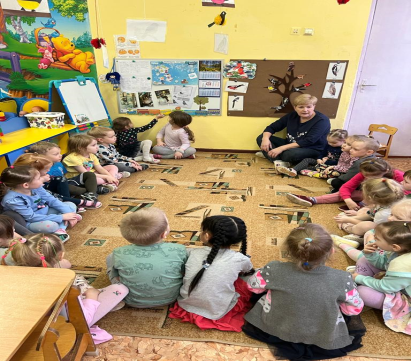 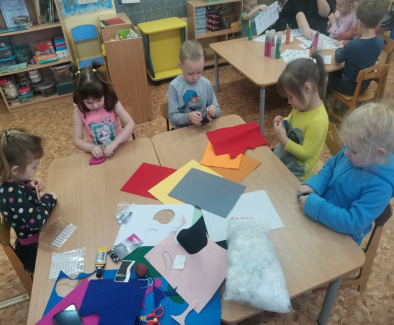 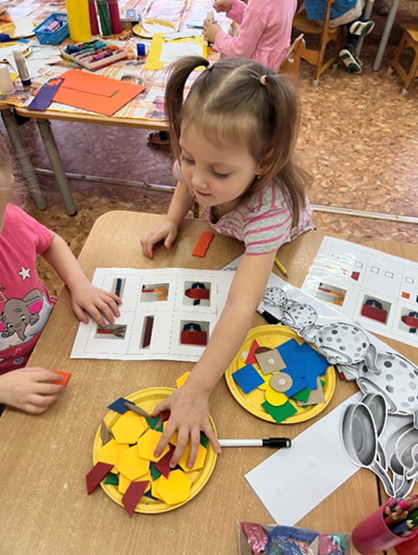 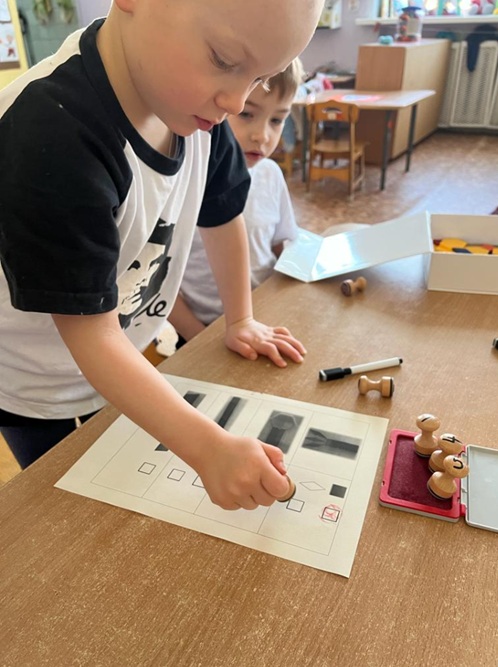 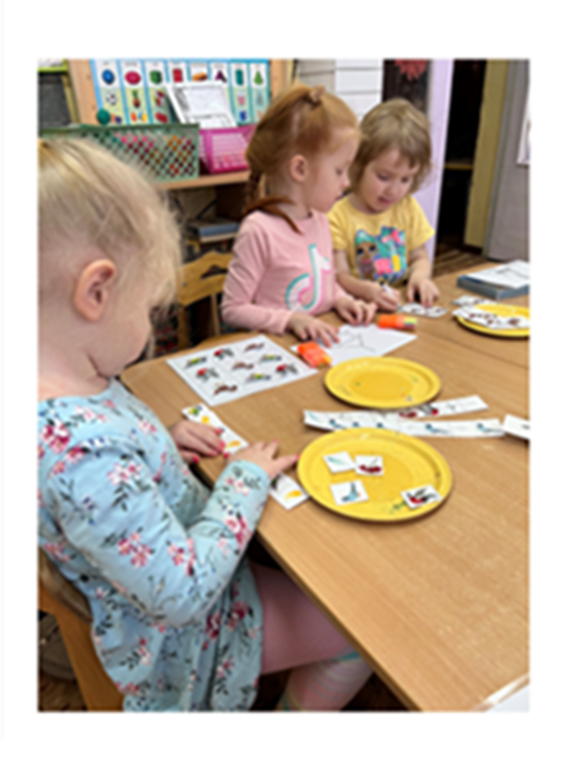 ГАУ ДПО «Институт развития образования» Ярославской областисеминар-практикум  «Поддержка детской инициативы как условие формирования комфортной образовательной среды ДОУ»в рамках сетевого взаимодействия МДОУ «Детский сад №142» МДОУ «Детский сад №139» МДОУ «Детский сад №85»  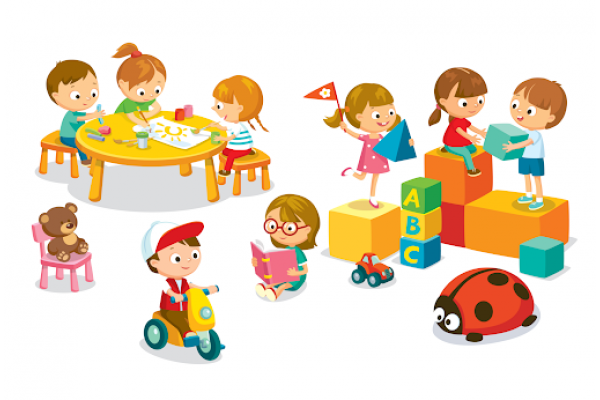 14 февраля 2024 гг. ЯрославльВремяВид деятельностиФИО педагога10.15-11.00Современные технологии в образовательной деятельности с воспитанниками ДОУ (просмотр занятий в группах)Сафонова Е. В.,  средняя группаУткина С.Н. старшая группаСмирнова М. К., подготовительная группа11.00-11.30Экскурсия по территории детского сада №142 «Создаем пространство детской реализации»Экскурсия по территории детского сада №142 «Создаем пространство детской реализации»11.30 12.00Обзор инновационных подходов к организации образовательной деятельности (из опыта работы)Видео трансляция фильма «Формирование комфортной образовательной среды через поддержку детской инициативы»Кабанова В.Н., старший воспитатель, Воронова Н.Н. педагог-психолог, Котова Е.А. инструктор по физической культуре12.00-13.00Мастер класс «Формирование творческой активности и речевого развития дошкольников через реализацию технологии «Театр в чемоданчике» Логопедическая игровая «Использование УМК «Речь: плюс» в работе с дошкольниками»  Мастер класс «Медиапедагогика в работе с дошкольниками» («Просто фотография или что-то еще?») Фроловская С.Б., музыкальный руководительВаулина О.В., старший воспитательКондратьева Т.Ю.Учитель-логопедГуртовая Е.Ю., педагог- психологЛебедева Д. Ю., педагог-психологИнтенсив «Есть вопрос» или «Внесем ясность»Интенсив «Есть вопрос» или «Внесем ясность»Кофе-пауза  Кофе-пауза  Вдохновение не так часто заглядывает в гости.Так что бери его там, где ты его встретил.                                                            (Боб Дилан)Вдохновение не так часто заглядывает в гости.Так что бери его там, где ты его встретил.                                                            (Боб Дилан)ГАУ ДПО «Институт развития образования»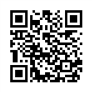 МДОУ «Детский сад №142» г. Ярославль                    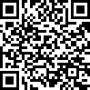 МДОУ «Детский сад №139» г. Ярославль   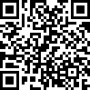 МДОУ «Детский сад №85» г. Ярославль                           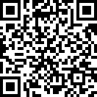 